คำสั่งองค์การบริหารส่วนตำบลโอโลที่          / 2565 เรื่อง    แต่งตั้งคณะทำงานเพื่อสนับสนุนการประเมินคุณธรรมและความโปร่งใสในการดำเนินงานของหน่วยงานภาครัฐ (ITA) องค์การบริหารส่วนตำบลโอโล ประจำปีงบประมาณ พ.ศ. 2565 **************************************	 ตามที่คณะรัฐมนตรี มื่อวันที่ 23 มกราคม 2561 ได้มีมติเห็นชอบให้หน่วยงาน ภาครัฐทุกหน่วยงานให้ความร่วมมือและเข้าร่วมการประเมินคุณธรรมและความโปร่งใสในการดำเนินงานของ หน่วยงานภาครัฐ โดยใช้แนวทางและเครื่องมือการประเมินตามที่ สำนักงานคณะกรรมการป้องกันและปราบปรามการทุจริตแห่งชาติ (ป.ป.ช) กำหนด ประกอบกับแผนแม่บทภายใต้ยุทธศาสตร์ชาติ ประเด็นการต่อต้านการทุจริตและ ประพฤติมิชอบ (พ.ศ.2561-2580) ได้กำหนดให้การประเมินคุณธรรมและความโปร่งใสในการดำเนินงานของ หน่วยงานภาครัฐเป็นหนึ่งในตัวชี้วัดของแผนย่อยการป้องกันการทุจริตและประพฤติมิชอบโดยในระยะแรกได้ กำหนดให้ภายในปีงบประมาณ พ.ศ.2565 หน่วยงานที่เข้าร่วมการประเมินคุณธรรมและความโปร่งใสในการ ดำเนินงานของหน่วยงานภาครัฐ จำนวนไม่น้อยกว่าร้อยละ 80 จะต้องได้คะแนน 85 คะแนนขึ้นไป นั้น นั้น	องค์การบริหารส่วนตำบลโอโล จึงเห็นความสำคัญของการประเมินฯ ดังกล่าว เพื่อให้ทราบถึงสถานะและปัญหาการดำเนินงาน ด้านคุณธรรมและความโปร่งใสขององค์กรซึ่งจะช่วยให้สามารถนำไปใช้ในการปรับปรุงพัฒนาองค์กรให้มีประสิทธิภาพในการปฏิบัติงาน การให้บริการสามารถอำนวยความสะดวก และตอบสนองต่อประชาชนได้ดียิ่งขึ้น ซึ่งสอดคล้องกับนโยบายกระทรวงมหาดไทย กรมส่งเสริมการปกครองส่วนท้องถิ่น และจังหวัด จึงแต่งตั้ง คณะทำงานเพื่อสนับสนุนการประเมินคุณธรรมและความโปร่งใสในการดำเนินงานขององค์การบริหารส่วนตำบลโอโล ประจำปี 2565 ดังนี้1. ร้อยตำรวจเอกจำเริญ  แนวโอโล   	นายก อบต.โอโล          	ประธานคณะทำงาน2. นายกิตติ  มาลากอง		รองนายก อบต.โอโล		คณะทำงาน3. นายชาติชาย  หมู่โสภิญ	รองนายก อบต.โอโล		คณะทำงาน4. นายเจริญชาติ แก้งคำ 	ปลัด อบต. โอโล		คณะทำงาน5. นางมาลาศิลป์  ศิริภูมิ	ผู้อำนวยการกองคลัง		คณะทำงาน6. นายสมเกียรติ  คงเมือง	ผู้อำนวยการกองช่าง		คณะทำงาน7. นายมนตรี  สงพัฒน์		ผู้อำนวยการกองการศึกษาฯ 	คณะทำงาน	8. นางสาวลัดดา  ภิญโญโชค	นักวิชาการเงินและบัญชี	 	คณะทำงาน	9. นางสุดารัตน์ สกลชัยไพรสัณฑ์	เจ้าพนักงานพัสดุ	คณะทำงาน	10. นางสาวยุพิน  บัวมาตย์	 ผู้ช่วยเจ้าพนักงานธุรการ	คณะทำงาน	11. นางสาวรัตนา  น้อมสุระ	 ครู				คณะทำงาน  /12.นางอิสรีย์...  -2-	12. นางอิสรีย์   เนาว์ประเสริฐ	 ผู้ดูแลเด็ก			คณะทำงาน	13. นางสาวสุจินดา เครือผักปัง  ผู้ช่วยเจ้าพนักงานธุรการ	คณะทำงาน14. นายวีรพล  ภิญโญยาง	 หัวหน้าสำนักปลัด         	คณะทำงาน/เลขานุการ15. นายรวีโรจน์ หมู่ไพบูลย์	 นักวิเคราะห์นโยบายและแผน	คณะทำงาน/ผู้ช่วยเลขานุการ	16. นางสาวศศิธร  สุจิตร	 เจ้าพนักงานธุรการ		คณะทำงาน/ผู้ช่วยเลขานุการอำนาจและหน้าที่ 1. วิเคราะห์ผลการประเมิน ITA ในปีงบประมาณที่ผ่านมา เพื่อพิจารณาหาจุดบกพร่องและแนวทางการแก้ไข และพัฒนาผลคะแนนการประเมิน ITA ในปีงบประมาณ พ.ศ.2565 2. ศึกษากรอบแนวทางการประเมิน ITA ประจำปีงบประมาณ พ.ศ. 2565 และปฏิทินการประเมิน ITA เพื่อนำมากำหนดเป้าหมาย/มาตรการ รวมทั้งแผนงานเพื่อยกระดับการดำเนินงานขององค์กรปกครอง ส่วนท้องถิ่น 3. ดำเนินการกำกับดูแลและติดตามการดำเนินการตามมาตรการ/แผนงานการยกระดับผลคะแนนการประเมิน ITA ประจำปีงบประมาณ พ.ศ.2565 ดังนี้ 3.1 ก่อนการประเมิน เพื่อเตรียมความพร้อมในการประเมิน 3.2 ระหว่างการประเมิน เพื่อติดตาม/แก้ไขปัญหาที่เกี่ยวข้องกับการประเมิน 3.3 หลักการประเมิน เพื่อสรุปผลพร้อมทั้งปัญหาและอุปสรรคในการดำเนินการขององค์กรปกครอง ส่วนท้องถิ่น 3.4 ประกาศผลคะแนนการประเมิน ITA อย่างเป็นทางการ เพื่อวิเคราะห์ข้อบกพร่องและกำหนด แนวทาง/ แผนงานเพื่อพัฒนา / รักษาระดับผลคะแนนการประเมิน ITA ในปีงบประมาณต่อไป 4. มอบหมายหน่วยงานและบุคลากรดำเนินการสนับสนุนการประเมิน ITA ขององค์กรปกครองส่วนท้องถิ่น ตามกรอบเวลาปฏิทินที่สำนักงาน ป.ป.ช. กำหนด 5. เปิดเผยผลการดำเนินการของคณะกรรมการ ผ่านเว็บไซต์ขององค์กรปกครองส่วนท้องถิ่น 6. ดำเนินการอัพโหลดข้อมูลลงในเว็บไชต์องค์การบริหารส่วนตำบลโอโลสำหรับตอบ  แบบตรวจการเปิดเผยข้อมูลสาธารณะ (IOT) การประเมินคุณธรรมและความโปร่งใสในการดำเนินงานของหน่วยงานภาครัฐ (ITA) ประจำปี 2565 ตามหลักเกณฑ์และแนวทางปฏิบัติ7. ดำเนินการอื่นใดตามที่คณะกรรมการมอบหมายทั้งนี้   ตั้งแต่  วันที่        เดือน  กุมภาพันธ์  พ.ศ.  ๒๕๖5  เป็นต้นไป สั่ง  ณ  วันที่         เดือน  กุมภาพันธ์  พ.ศ. 2565ร้อยตำรวจเอก(จำเริญ  แนวโอโล)          นายกองค์การบริหารส่วนตำบลโอโล                     บันทึกข้อความ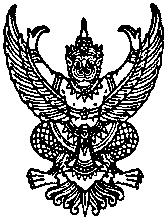 ส่วนราชการ    สำนักงานปลัด องค์การบริหารส่วนตำบลโอโล  โทร  102                                               .                                                                                                                                                                     ที่  ชย 75901/              วันที่            กุมภาพันธ์  25๖5                                                                .                                                                                                                                                                                                                                                                                                                                                                                                            เรื่อง	   ขออนุมัติแต่งตั้งคณะทำงานเพื่อสนับสนุนการประเมินคุณธรรมและความโปร่งใสในการดำเนินงานของ             หน่วยงานภาครัฐ(ITA) ประจำปี 2565เรียน	   นายกองค์การบริหารส่วนตำบลโอโล   	  เรื่องเดิม   ตามที่สำนักงาน ป.ป.ช. แจ้งให้องค์กรปกครองส่วนท้องถิ่นดำเนินการตอบการประเมินคุณธรรมและความโปร่งใสในการดำเนินงานของหน่วยงานภาครัฐ(ITA) ประจำปี 2565 ผ่านระบบ  ITAS นั้น ข้อเท็จจริงเพื่อให้การตอบแบบประเมินผ่านระบบ  ITAS ของสำนักงาน ป.ป.ช. เป็นไปด้วยความเรียบร้อย และเป็นไปตามหลักเกณฑ์ที่กำหนด จึงแต่งตั้งคณะทำงานเพื่อสนับสนุนการประเมินคุณธรรมและความโปร่งใสในการดำเนินงานขององค์การบริหารส่วนตำบลโอโล ประจำปี 2565 ดังนี้1. ร้อยตำรวจเอกจำเริญ  แนวโอโล   	นายก อบต.โอโล          	ประธานคณะทำงาน2. นายกิตติ  มาลากอง		รองนายก อบต.โอโล		คณะทำงาน3. นายชาติชาย  หมู่โสภิญ	รองนายก อบต.โอโล		คณะทำงาน4. นายเจริญชาติ แก้งคำ 	ปลัด อบต. โอโล		คณะทำงาน5. นางมาลาศิลป์  ศิริภูมิ	ผู้อำนวยการกองคลัง		คณะทำงาน6. นายสมเกียรติ  คงเมือง	ผู้อำนวยการกองช่าง		คณะทำงาน7. นายมนตรี  สงพัฒน์		ผู้อำนวยการกองการศึกษาฯ 	คณะทำงาน	8. นางสาวลัดดา  ภิญโญโชค	นักวิชาการเงินและบัญชี	 	คณะทำงาน	9. นางสุดารัตน์ สกลชัยไพรสัณฑ์	เจ้าพนักงานพัสดุ	คณะทำงาน	10.นางสาวยุพิน  บัวมาตย์	 ผู้ช่วยเจ้าพนักงานธุรการ	คณะทำงาน	11. นางสาวรัตนา  น้อมสุระ	 ครู				คณะทำงาน            	12. นางอิสรีย์   เนาว์ประเสริฐ	 ผู้ดูแลเด็ก			คณะทำงาน	1.3. นางสาวสุจินดา เครือผักปัง  ผู้ช่วยเจ้าพนักงานธุรการ	คณะทำงาน14. นายวีรพล  ภิญโญยาง	 หัวหน้าสำนักปลัด         	คณะทำงาน/เลขานุการ15. นายรวีโรจน์ หมู่ไพบูลย์	 นักวิเคราะห์นโยบายและแผน	คณะทำงาน/ผู้ช่วยเลขานุการ	16. นางสาวศศิธร  สุจิตร	 เจ้าพนักงานธุรการ		คณะทำงาน/ผู้ช่วยเลขานุการอำนาจและหน้าที่ /1.วิเคราะห์...-2-1. วิเคราะห์ผลการประเมิน ITA ในปีงบประมาณที่ผ่านมา เพื่อพิจารณาหาจุดบกพร่องและแนวทางการแก้ไข และพัฒนาผลคะแนนการประเมิน ITA ในปีงบประมาณ พ.ศ.2565 2. ศึกษากรอบแนวทางการประเมิน ITA ประจำปีงบประมาณ พ.ศ. 2565 และปฏิทินการประเมิน ITA เพื่อนำมากำหนดเป้าหมาย/มาตรการ รวมทั้งแผนงานเพื่อยกระดับการดำเนินงานขององค์กรปกครอง ส่วนท้องถิ่น 3. ดำเนินการกำกับดูแลและติดตามการดำเนินการตามมาตรการ/แผนงานการยกระดับผลคะแนนการประเมิน ITA ประจำปีงบประมาณ พ.ศ.2565 ดังนี้ 3.1 ก่อนการประเมิน เพื่อเตรียมความพร้อมในการประเมิน 3.2 ระหว่างการประเมิน เพื่อติดตาม/แก้ไขปัญหาที่เกี่ยวข้องกับการประเมิน 3.3 หลักการประเมิน เพื่อสรุปผลพร้อมทั้งปัญหาและอุปสรรคในการดำเนินการขององค์กรปกครอง ส่วนท้องถิ่น 3.4 ประกาศผลคะแนนการประเมิน ITA อย่างเป็นทางการ เพื่อวิเคราะห์ข้อบกพร่องและกำหนด แนวทาง/ แผนงานเพื่อพัฒนา / รักษาระดับผลคะแนนการประเมิน ITA ในปีงบประมาณต่อไป 4. มอบหมายหน่วยงานและบุคลากรดำเนินการสนับสนุนการประเมิน ITA ขององค์กรปกครองส่วนท้องถิ่น ตามกรอบเวลาปฏิทินที่สำนักงาน ป.ป.ช. กำหนด 5. เปิดเผยผลการดำเนินการของคณะกรรมการ ผ่านเว็บไซต์ขององค์กรปกครองส่วนท้องถิ่น 6. ดำเนินการอัพโหลดข้อมูลลงในเว็บไชต์องค์การบริหารส่วนตำบลโอโลสำหรับตอบ  แบบตรวจการเปิดเผยข้อมูลสาธารณะ (IOT) การประเมินคุณธรรมและความโปร่งใสในการดำเนินงานของหน่วยงานภาครัฐ (ITA) ประจำปี 2565 ตามหลักเกณฑ์และแนวทางปฏิบัติ7. ดำเนินการอื่นใดตามที่คณะกรรมการมอบหมายข้อสนอแนะ  จึงขออนุมัติแต่งตั้งคณะทำงานเพื่อสนับสนุนการประเมินคุณธรรมและความโปร่งใสในการดำเนินงานของหน่วยงานภาครัฐ(ITA) ประจำปี 2565 องค์การบริหารส่วนตำบลโอโลจึงเรียนมาเพื่อโปรดอนุมัติ        ลงชื่อ)............................................                                                           ( นายเจริญชาติ  แก้งคำ )             ปลัดองค์การบริหารส่วนตำบลโอโลความเห็นนายก .................................................................................................          ร้อยตำรวจเอก ..............................................		  (จำเริญ  แนวโอโล)  นายกองค์การบริหารส่วนตำบลโอโลคำสั่งองค์การบริหารส่วนตำบลโอโลที่          / 2565 เรื่อง    แต่งตั้งคณะทำงานเพื่อสนับสนุนการประเมินคุณธรรมและความโปร่งใสในการดำเนินงานของหน่วยงานภาครัฐ (ITA) องค์การบริหารส่วนตำบลโอโล ประจำปีงบประมาณ พ.ศ. 2565 **************************************	ตามที่คณะรัฐมนตรี มื่อวันที่ 23 มกราคม 2561 ได้มีมติเห็นชอบให้หน่วยงาน ภาครัฐทุกหน่วยงานให้ความร่วมมือและเข้าร่วมการประเมินคุณธรรมและความโปร่งใสในการดำเนินงานของ หน่วยงานภาครัฐ โดยใช้แนวทางและเครื่องมือการประเมินตามที่ สำนักงานคณะกรรมการป้องกันและปราบปรามการทุจริตแห่งชาติ (ป.ป.ช) กำหนด ประกอบกับแผนแม่บทภายใต้ยุทธศาสตร์ชาติ ประเด็นการต่อต้านการทุจริตและ ประพฤติมิชอบ (พ.ศ.2561-2580) ได้กำหนดให้การประเมินคุณธรรมและความโปร่งใสในการดำเนินงานของ หน่วยงานภาครัฐเป็นหนึ่งในตัวชี้วัดของแผนย่อยการป้องกันการทุจริตและประพฤติมิชอบโดยในระยะแรกได้ กำหนดให้ภายในปีงบประมาณ พ.ศ.2565 หน่วยงานที่เข้าร่วมการประเมินคุณธรรมและความโปร่งใสในการ ดำเนินงานของหน่วยงานภาครัฐ จำนวนไม่น้อยกว่าร้อยละ 80 จะต้องได้คะแนน 85 คะแนนขึ้นไป นั้น นั้น	องค์การบริหารส่วนตำบลโอโล จึงเห็นความสำคัญของการประเมินฯ ดังกล่าว เพื่อให้ทราบถึงสถานะและปัญหาการดำเนินงาน ด้านคุณธรรมและความโปร่งใสขององค์กรซึ่งจะช่วยให้สามารถนำไปใช้ในการปรับปรุงพัฒนาองค์กรให้มีประสิทธิภาพในการปฏิบัติงาน การให้บริการสามารถอำนวยความสะดวก และตอบสนองต่อประชาชนได้ดียิ่งขึ้น ซึ่งสอดคล้องกับนโยบายกระทรวงมหาดไทย กรมส่งเสริมการปกครองส่วนท้องถิ่น และจังหวัด จึงแต่งตั้ง คณะทำงานเพื่อสนับสนุนการประเมินคุณธรรมและความโปร่งใสในการดำเนินงานขององค์การบริหารส่วนตำบลโอโล ประจำปี 2565 ดังนี้1. ร้อยตำรวจเอกจำเริญ  แนวโอโล   	นายก อบต.โอโล          	ประธานคณะทำงาน2. นายกิตติ  มาลากอง		รองนายก อบต.โอโล		คณะทำงาน3. นายชาติชาย  หมู่โสภิญ	รองนายก อบต.โอโล		คณะทำงาน4. นายเจริญชาติ แก้งคำ 	ปลัด อบต. โอโล		คณะทำงาน5. นางมาลาศิลป์  ศิริภูมิ	ผู้อำนวยการกองคลัง		คณะทำงาน6. นายสมเกียรติ  คงเมือง	ผู้อำนวยการกองช่าง		คณะทำงาน7. นายมนตรี  สงพัฒน์		ผู้อำนวยการกองการศึกษาฯ 	คณะทำงาน	8. นางสาวลัดดา  ภิญโญโชค	นักวิชาการเงินและบัญชี	 	คณะทำงาน	9. นางสุดารัตน์ สกลชัยไพรสัณฑ์	เจ้าพนักงานพัสดุ	คณะทำงาน	10. นางสาวยุพิน  บัวมาตย์	 ผู้ช่วยเจ้าพนักงานธุรการ	คณะทำงาน	11. นางสาวรัตนา  น้อมสุระ	 ครู				คณะทำงาน  /12.นางอิสรีย์...  -2-	12. นางอิสรีย์   เนาว์ประเสริฐ	 ผู้ดูแลเด็ก			คณะทำงาน	13. นางสาวสุจินดา เครือผักปัง  ผู้ช่วยเจ้าพนักงานธุรการ	คณะทำงาน14. นายวีรพล  ภิญโญยาง	 หัวหน้าสำนักปลัด         	คณะทำงาน/เลขานุการ15. นายรวีโรจน์ หมู่ไพบูลย์	 นักวิเคราะห์นโยบายและแผน	คณะทำงาน/ผู้ช่วยเลขานุการ	16. นางสาวศศิธร  สุจิตร	 เจ้าพนักงานธุรการ		คณะทำงาน/ผู้ช่วยเลขานุการอำนาจและหน้าที่ 1. วิเคราะห์ผลการประเมิน ITA ในปีงบประมาณที่ผ่านมา เพื่อพิจารณาหาจุดบกพร่องและแนวทางการแก้ไข และพัฒนาผลคะแนนการประเมิน ITA ในปีงบประมาณ พ.ศ.2565 2. ศึกษากรอบแนวทางการประเมิน ITA ประจำปีงบประมาณ พ.ศ. 2565 และปฏิทินการประเมิน ITA เพื่อนำมากำหนดเป้าหมาย/มาตรการ รวมทั้งแผนงานเพื่อยกระดับการดำเนินงานขององค์กรปกครอง ส่วนท้องถิ่น 3. ดำเนินการกำกับดูแลและติดตามการดำเนินการตามมาตรการ/แผนงานการยกระดับผลคะแนนการประเมิน ITA ประจำปีงบประมาณ พ.ศ.2565 ดังนี้ 3.1 ก่อนการประเมิน เพื่อเตรียมความพร้อมในการประเมิน 3.2 ระหว่างการประเมิน เพื่อติดตาม/แก้ไขปัญหาที่เกี่ยวข้องกับการประเมิน 3.3 หลักการประเมิน เพื่อสรุปผลพร้อมทั้งปัญหาและอุปสรรคในการดำเนินการขององค์กรปกครอง ส่วนท้องถิ่น 3.4 ประกาศผลคะแนนการประเมิน ITA อย่างเป็นทางการ เพื่อวิเคราะห์ข้อบกพร่องและกำหนด แนวทาง/ แผนงานเพื่อพัฒนา / รักษาระดับผลคะแนนการประเมิน ITA ในปีงบประมาณต่อไป 4. มอบหมายหน่วยงานและบุคลากรดำเนินการสนับสนุนการประเมิน ITA ขององค์กรปกครองส่วนท้องถิ่น ตามกรอบเวลาปฏิทินที่สำนักงาน ป.ป.ช. กำหนด 5. เปิดเผยผลการดำเนินการของคณะกรรมการ ผ่านเว็บไซต์ขององค์กรปกครองส่วนท้องถิ่น 6. ดำเนินการอัพโหลดข้อมูลลงในเว็บไชต์องค์การบริหารส่วนตำบลโอโลสำหรับตอบ  แบบตรวจการเปิดเผยข้อมูลสาธารณะ (IOT) การประเมินคุณธรรมและความโปร่งใสในการดำเนินงานของหน่วยงานภาครัฐ (ITA) ประจำปี 2565 ตามหลักเกณฑ์และแนวทางปฏิบัติ7. ดำเนินการอื่นใดตามที่คณะกรรมการมอบหมายทั้งนี้   ตั้งแต่  วันที่        เดือน  กุมภาพันธ์  พ.ศ.  ๒๕๖5  เป็นต้นไป สั่ง  ณ  วันที่         เดือน  กุมภาพันธ์  พ.ศ. 2565ร้อยตำรวจเอก(จำเริญ  แนวโอโล)          นายกองค์การบริหารส่วนตำบลโอโล                     บันทึกข้อความส่วนราชการ    สำนักงานปลัด องค์การบริหารส่วนตำบลโอโล  โทร  102                                            .                                                                                                                                                                     ที่  ชย 75901/              วันที่            มกราคม  25๖5                                                                .                                                                                                                                                                                                                                                                                                                                                                                                              เรื่อง	   ขออนุมัติแต่งตั้งคณะทำงานในการตอบการประเมินคุณธรรมและความโปร่งใสในการดำเนินงานของ             หน่วยงานภาครัฐ(ITA) ประจำปี 2565เรียน	   นายกองค์การบริหารส่วนตำบลโอโล   	  เรื่องเดิม   ตามที่สำนักงาน ป.ป.ช. แจ้งให้องค์กรปกครองส่วนท้องถิ่นดำเนินการตอบการประเมินคุณธรรมและความโปร่งใสในการดำเนินงานของหน่วยงานภาครัฐ(ITA) ประจำปี 2565 ผ่านระบบ  ITAS นั้น ข้อเท็จจริงเพื่อให้การตอบแบบประเมินผ่านระบบ  ITAS ของสำนักงาน ป.ป.ช. เป็นไปด้วยความเรียบร้อย และเป็นไปตามหลักเกณฑ์ที่กำหนด จึงแต่งตั้งคณะทำงานในการอัพโหลดข้อมูลลงในเว็บไชต์องค์การบริหารส่วนตำบลโอโล สำหรับการประเมินคุณธรรมและความโปร่งใสในการดำเนินงานของหน่วยงานภาครัฐ (ITA) ประจำปี 2565 ดังนี้  1. นายวีรพล  ภิญโญยาง	   หัวหน้าสำนักปลัด               	ประธานคณะทำงาน2. นายรวีโรจน์ หมู่ไพบูลย์	   นักวิเคราะห์นโยบายและแผน	คณะทำงาน	3. .นางสาวสุจินดา  เครือผักปัง    ผู้ช่วยเจ้าพนักงานธุรการ	คณะทำงาน				4. นางอิสรีย์   เนาว์ประเสริฐ	   ผู้ดูแลเด็ก			คณะทำงาน	5.นางสาวศศิธร  สุจิตร		   เจ้าพนักงานธุรการ		คณะทำงาน/เลขานุการให้ผู้ที่ได้รับการแต่งตั้งมีหน้าที่ ดำเนินการอัพโหลดข้อมูลลงในเว็บไชต์องค์การบริหารส่วนตำบลโอโลสำหรับตอบ  แบบตรวจการเปิดเผยข้อมูลสาธารณะ (IOT) การประเมินคุณธรรมและความโปร่งใสในการดำเนินงานของหน่วยงานภาครัฐ (ITA) ประจำปี 2565 ตามหลักเกณฑ์และแนวทางปฏิบัติ ข้อสนอแนะ  จึงขออนุมัติแต่งตั้งคณะทำงานการในประเมินคุณธรรมและความโปร่งใสในการดำเนินงานของหน่วยงานภาครัฐ(ITA) ประจำปี 2565 องค์การบริหารส่วนตำบลโอโลจึงเรียนมาเพื่อโปรดอนุมัติ        ลงชื่อ)............................................                                                           ( นายเจริญชาติ  แก้งคำ )             ปลัดองค์การบริหารส่วนตำบลโอโล-2-ความเห็นนายก .................................................................................................                            (ลงชื่อ)..............................................		         (นายเจริญชาติ  แก้งคำ)         ปลัดองค์การบริหารส่วนตำบล ปฏิบัติหน้าที่             นายกองค์การบริหารส่วนตำบลโอโลคำสั่งองค์การบริหารส่วนตำบลโอโลที่          / 2565 เรื่อง    แต่งตั้งคณะทำงานในการประเมินคุณธรรมและความโปร่งใสในการดำเนินงานของหน่วยงานภาครัฐ (ITA) ประจำปี 2565 **************************************	ตามที่สำนักงาน ป.ป.ช. แจ้งให้องค์กรปกครองส่วนท้องถิ่นดำเนินการตอบการประเมินคุณธรรมและความโปร่งใสในการดำเนินงานของหน่วยงานภาครัฐ(ITA) ประจำปี 2565 ผ่านระบบ  ITAS นั้น	เพื่อให้การตอบแบบประเมินผ่านระบบ  ITAS ของสำนักงาน ป.ป.ช. เป็นไปด้วยความเรียบร้อย และเป็นไปตามหลักเกณฑ์ที่กำหนด จึงแต่งตั้งคณะทำงานในการประเมินคุณธรรมและความโปร่งใสในการดำเนินงานของหน่วยงานภาครัฐ (ITA) ประจำปี 2565 องค์การบริหารส่วนตำบลโอโล ดังนี้1. นายวีรพล  ภิญโญยาง	   หัวหน้าสำนักปลัด               	ประธานคณะทำงาน2. นายรวีโรจน์ หมู่ไพบูลย์	   นักวิเคราะห์นโยบายและแผน	คณะทำงาน	3. .นางสาวสุจินดา  เครือผักปัง    ผู้ช่วยเจ้าพนักงานธุรการ	คณะทำงาน				4. นางอิสรีย์   เนาว์ประเสริฐ	   ผู้ดูแลเด็ก			คณะทำงาน	5.นางสาวศศิธร  สุจิตร		   เจ้าพนักงานธุรการ		คณะทำงาน/เลขานุการให้ผู้ที่ได้รับการแต่งตั้งมีหน้าที่ ดำเนินการอัพโหลดข้อมูลลงในเว็บไชต์องค์การบริหารส่วนตำบลโอโลสำหรับตอบ  แบบตรวจการเปิดเผยข้อมูลสาธารณะ (IOT) การประเมินคุณธรรมและความโปร่งใสในการดำเนินงานของหน่วยงานภาครัฐ (ITA) ประจำปี 2565 ตามหลักเกณฑ์และแนวทางปฏิบัติ ทั้งนี้   ตั้งแต่  วันที่        เดือน  มกราคม  พ.ศ.  ๒๕๖5  เป็นต้นไป สั่ง  ณ  วันที่         เดือน  มกราคม  พ.ศ. 2565(ลงชื่อ)(นายเจริญชาติ  แก้งคำ)         ปลัดองค์การบริหารส่วนตำบล ปฏิบัติหน้าที่            นายกองค์การบริหารส่วนตำบลโอโล                     บันทึกข้อความส่วนราชการ    สำนักงานปลัด องค์การบริหารส่วนตำบลโอโล  โทร  102                                            .                                                                                                                                                                     ที่  ชย 75901/              วันที่            เมษายน   25๖4                                                                .                                                                                                                                                                                                                                                                                                                                                                                                              เรื่อง	  ขออนุมัติแต่งตั้งคณะทำงานในการดำเนินการอัพโหลดข้อมูลลงในเว็บไชต์องค์การบริหารส่วนตำบลโอโล             สำหรับตอบแบบตรวจการเปิดเผยข้อมูลสาธารณะ (IOT) เรียน	   นายกองค์การบริหารส่วนตำบลโอโล   	  เรื่องเดิม   ตามที่สำนักงาน ป.ป.ช. แจ้งให้องค์กรปกครองส่วนท้องถิ่นดำเนินการตอบการประเมินคุณธรรมและความโปร่งใสในการดำเนินงานของหน่วยงานภาครัฐ(ITA) ประจำปี 2564 ผ่านระบบ  ITAS นั้น ข้อเท็จจริงเพื่อให้การตอบแบบประเมินผ่านระบบ  ITAS ของสำนักงาน ป.ป.ช. เป็นไปด้วยความเรียบร้อย และเป็นไปตามหลักเกณฑ์ที่กำหนด จึงแต่งตั้งคณะทำงานในการอัพโหลดข้อมูลลงในเว็บไชต์องค์การบริหารส่วนตำบลโอโล สำหรับการประเมินคุณธรรมและความโปร่งใสในการดำเนินงานของหน่วยงานภาครัฐ (ITA) ประจำปี 2564 ดังนี้             1. นายวีรพล  ภิญโญยาง	   หัวหน้าสำนักปลัด               	ประธานคณะทำงาน2. นางสาวอนิษรา  นิลวงษ์	   ผู้ช่วยเจ้าพนักงานธุรการ	คณะทำงาน	3. .นางสาวสุจินดา  เครือผักปัง    ผู้ช่วยเจ้าพนักงานธุรการ	คณะทำงาน				4. นางอิสรีย์   เนาว์ประเสริฐ	   ผู้ดูแลเด็ก			คณะทำงาน	5.นางสาวศศิธร  สุจิตร		   เจ้าพนักงานธุรการ		คณะทำงาน/เลขานุการให้ผู้ที่ได้รับการแต่งตั้งมีหน้าที่ ดำเนินการอัพโหลดข้อมูลลงในเว็บไชต์องค์การบริหารส่วนตำบลโอโลสำหรับตอบ  แบบตรวจการเปิดเผยข้อมูลสาธารณะ (IOT) การประเมินคุณธรรมและความโปร่งใสในการดำเนินงานของหน่วยงานภาครัฐ (ITA) ประจำปี 2564 ตามหลักเกณฑ์และแนวทางปฏิบัติ ข้อสนอแนะ  จึงขออนุมัติแต่งตั้งคณะทำงานการในประเมินคุณธรรมและความโปร่งใสในการดำเนินงานของหน่วยงานภาครัฐ(ITA) ประจำปี 2564 องค์การบริหารส่วนตำบลโอโลจึงเรียนมาเพื่อโปรดอนุมัติ        ลงชื่อ)............................................                                                           ( นายเจริญชาติ  แก้งคำ )             ปลัดองค์การบริหารส่วนตำบลโอโล-2-ความเห็นนายก .................................................................................................                            (ลงชื่อ)..............................................		                    ( นายสุภาพ  ระวิพันธ์ )					      นายกองค์การบริหารส่วนตำบล  คำสั่งองค์การบริหารส่วนตำบลโอโลที่          / 2564 เรื่อง    แต่งตั้งคณะทำงานในการอัพโหลดข้อมูลลงในเว็บไชต์องค์การบริหารส่วนตำบลโอโลสำหรับตอบ  แบบตรวจการเปิดเผยข้อมูลสาธารณะ (IOT) การประเมินคุณธรรมและความโปร่งใสในการดำเนินงานของหน่วยงานภาครัฐ (ITA) ประจำปี 2564 **************************************	ตามที่สำนักงาน ป.ป.ช. แจ้งให้องค์กรปกครองส่วนท้องถิ่นดำเนินการตอบการประเมินคุณธรรมและความโปร่งใสในการดำเนินงานของหน่วยงานภาครัฐ(ITA) ประจำปี 2564 ผ่านระบบ  ITAS นั้น	เพื่อให้การตอบแบบประเมินผ่านระบบ  ITAS ของสำนักงาน ป.ป.ช. เป็นไปด้วยความเรียบร้อย และเป็นไปตามหลักเกณฑ์ที่กำหนด จึงแต่งตั้งคณะทำงานในการอัพโหลดข้อมูลลงในเว็บไชต์องค์การบริหารส่วนตำบลโอโล สำหรับการประเมินคุณธรรมและความโปร่งใสในการดำเนินงานของหน่วยงานภาครัฐ (ITA) ประจำปี 2564 ดังนี้1. นายวีรพล  ภิญโญยาง	   หัวหน้าสำนักปลัด               	ประธานคณะทำงาน2. นางสาวอนิษรา  นิลวงษ์	   ผู้ช่วยเจ้าพนักงานธุรการ	คณะทำงาน	3. .นางสาวสุจินดา  เครือผักปัง    ผู้ช่วยเจ้าพนักงานธุรการ	คณะทำงาน				4. นางอิสรีย์   เนาว์ประเสริฐ	   ผู้ดูแลเด็ก			คณะทำงาน	5.นางสาวศศิธร  สุจิตร		   เจ้าพนักงานธุรการ		คณะทำงาน/เลขานุการให้ผู้ที่ได้รับการแต่งตั้งมีหน้าที่ ดำเนินการอัพโหลดข้อมูลลงในเว็บไชต์องค์การบริหารส่วนตำบลโอโลสำหรับตอบ  แบบตรวจการเปิดเผยข้อมูลสาธารณะ (IOT) การประเมินคุณธรรมและความโปร่งใสในการดำเนินงานของหน่วยงานภาครัฐ (ITA) ประจำปี 2564 ตามหลักเกณฑ์และแนวทางปฏิบัติ ทั้งนี้   ตั้งแต่  วันที่        เดือน  เมษายน  พ.ศ.  ๒๕๖4  เป็นต้นไป สั่ง  ณ  วันที่         เดือน  เมษายน  พ.ศ. 2564(ลงชื่อ)(นายสุภาพ  ระวิพันธ์)             นายกองค์การบริหารส่วนตำบลโอโล                     บันทึกข้อความส่วนราชการ    สำนักงานปลัด องค์การบริหารส่วนตำบลโอโล  โทร  102                                            .                                                                                                                                                                     ที่  ชย 75901/              วันที่            มีนาคม   25๖4                                                                .                                                                                                                                                                                                                                                                                                                                                                                                              เรื่อง	   ขออนุมัติแต่งตั้งคณะทำงานในการประเมินคุณธรรมและความโปร่งใสในการดำเนินงานของหน่วยงาน	   ภาครัฐ(ITA) ประจำปี 2564เรียน	   นายกองค์การบริหารส่วนตำบลโอโล   	  เรื่องเดิม   ตามที่องค์การบริหารส่วนตำบลโอโล ได้ดำเนินการลงทะเบียนเปิดใช้งานผ่านระบบ  ITAS พร้อมทั้งนำเข้าข้อมูลผู้มีส่วนได้ส่วนเสียภายใน (IIT) จำนวน 48 คน และข้อมูลผู้มีส่วนได้ส่วนเสียภายนอก (EIT) จำนวน 103 คน สำหรับการประเมินคุณธรรมและความโปร่งใสในการดำเนินงานของหน่วยงานภาครัฐ(ITA) ประจำปี 2564 และให้ดำเนินการตอบแบบประเมินฯ ในเดือนเมษายน-พฤษภาคม 2564 นั้น ข้อเท็จจริงเพื่อให้การตอบแบบประเมินผ่านระบบ  ITAS ของสำนักงาน ป.ป.ช. เป็นไปด้วยความเรียบร้อย และเป็นไปตามหลักเกณฑ์ที่กำหนด เพื่อยกระดับคะแนนให้ผ่านเกณฑ์การประเมิน จึงแต่งตั้งบุคลากรองค์การบริหารส่วนตำบลโอโล ปฏิบัติหน้าที่เป็นคณะทำงานสำหรับการประเมินคุณธรรมและความโปร่งใสในการดำเนินงานของหน่วยงานภาครัฐ(ITA) ประจำปี 2564 ดังนี้1. นายเจริญชาติ แก้งคำ 	ปลัด อบต. โอโล		ประธานคณะทำงาน2. นางมาลาศิลป์  ศิริภูมิ	ผู้อำนวยการกองคลัง		คณะทำงาน3. นายสมเกียรติ  คงเมือง	ผู้อำนวยการกองช่าง		คณะทำงาน4. นายมนตรี  สงพัฒน์		ผู้อำนวยการกองการศึกษาฯ 	คณะทำงาน	5.นางสาวศศิธร  สุจิตร	      	เจ้าพนักงานธุรการ		คณะทำงาน			6.นางสาวสุจินดา  เครือผักปัง   ผู้ช่วยเจ้าพนักงานธุรการ	คณะทำงาน	7.นางสุดารัตน์ สกลชัยไพรสันฑ์	 เจ้าพนักงานพัสดุ		คณะทำงาน	8. นาสาวรัตนา  น้อมสุระ	 ครู				คณะทำงาน	9. นางอิสรีย์   เนาว์ประเสริฐ	 ผู้ดูแลเด็ก			คณะทำงาน	10.นายวีรพล  ภิญโญยาง	 หัวหน้าสำนักปลัด               คณะทำงาน/เลขานุการ11.นายรวีโรจน์  หมู่ไพบูลย์	 นักวิเคราะห์นโยบายและแผน     คณะทำงาน/ผู้ช่วยเลขานุการให้ผู้ที่ได้รับการแต่งตั้งมีหน้าที่ ดำเนินการตามหลักเกณฑ์และแนวทางปฏิบัติ การประเมินคุณธรรมและความโปร่งใสในการดำเนินงานของหน่วยงานภาครัฐ(ITA) ประจำปี 2564/ข้อเสนอแนะ...-2-ข้อสนอแนะ  จึงขออนุมัติแต่งตั้งคณะทำงานการในประเมินคุณธรรมและความโปร่งใสในการดำเนินงานของหน่วยงานภาครัฐ(ITA) ประจำปี 2564 องค์การบริหารส่วนตำบลโอโลจึงเรียนมาเพื่อโปรดอนุมัติ        ลงชื่อ)............................................                                                           ( นายเจริญชาติ  แก้งคำ )             ปลัดองค์การบริหารส่วนตำบลโอโลความเห็นนายก .................................................................................................                            (ลงชื่อ)..............................................		                    ( นายสุภาพ  ระวิพันธ์ )					      นายกองค์การบริหารส่วนตำบล  คำสั่งองค์การบริหารส่วนตำบลโอโลที่          / 2564 เรื่อง   แต่งตั้งคณะทำงานสำหรับการประเมินคุณธรรมและความโปร่งใสในการดำเนินงานของหน่วยงานภาครัฐ (ITA) ประจำปี 2564 องค์การบริหารส่วนตำบลโอโล**************************************	ตามที่องค์การบริหารส่วนตำบลโอโล ได้ดำเนินการลงทะเบียนเปิดใช้งานผ่านระบบ  ITAS พร้อมทั้งนำเข้าข้อมูลผู้มีส่วนได้ส่วนเสียภายใน (IIT) จำนวน 48 คน และข้อมูลผู้มีส่วนได้ส่วนเสียภายนอก (EIT) จำนวน 103 คน สำหรับการประเมินคุณธรรมและความโปร่งใสในการดำเนินงานของหน่วยงานภาครัฐ(ITA) ประจำปี 2564 และให้ดำเนินการตอบแบบประเมินฯ ในเดือนเมษายน-พฤษภาคม 2564 นั้น 	เพื่อให้การตอบแบบประเมินผ่านระบบ  ITAS ของสำนักงาน ป.ป.ช. เป็นไปด้วยความเรียบร้อย และเป็นไปตามหลักเกณฑ์ที่กำหนด เพื่อยกระดับคะแนนให้ผ่านเกณฑ์การประเมิน จึงแต่งตั้งบุคลากรองค์การบริหารส่วนตำบลโอโล ปฏิบัติหน้าที่เป็นคณะทำงานสำหรับการประเมินคุณธรรมและความโปร่งใสในการดำเนินงานของหน่วยงานภาครัฐ(ITA) ประจำปี 2564 ดังนี้1. นายเจริญชาติ แก้งคำ 	ปลัด อบต. โอโล		ประธานคณะทำงาน2. นางมาลาศิลป์  ศิริภูมิ	ผู้อำนวยการกองคลัง		คณะทำงาน3. นายสมเกียรติ  คงเมือง	ผู้อำนวยการกองช่าง		คณะทำงาน4. นายมนตรี  สงพัฒน์		ผู้อำนวยการกองการศึกษาฯ 	คณะทำงาน	5.นางสาวศศิธร  สุจิตร	      	เจ้าพนักงานธุรการ		คณะทำงาน			6.นางสาวสุจินดา  เครือผักปัง   ผู้ช่วยเจ้าพนักงานธุรการ	คณะทำงาน	7.นางสุดารัตน์ สกลชัยไพรสันฑ์	 เจ้าพนักงานพัสดุ		คณะทำงาน	8. นาสาวรัตนา  น้อมสุระ	 ครู				คณะทำงาน	9. นางอิสรีย์   เนาว์ประเสริฐ	 ผู้ดูแลเด็ก			คณะทำงาน	10.นายวีรพล  ภิญโญยาง	 หัวหน้าสำนักปลัด               คณะทำงาน/เลขานุการ11.นายรวีโรจน์  หมู่ไพบูลย์	 นักวิเคราะห์นโยบายและแผน     คณะทำงาน/ผู้ช่วยเลขานุการให้ผู้ที่ได้รับการแต่งตั้งมีหน้าที่ ดำเนินการตามหลักเกณฑ์และแนวทางปฏิบัติ การประเมินคุณธรรมและความโปร่งใสในการดำเนินงานของหน่วยงานภาครัฐ(ITA) ประจำปี 2564/ทั้งนี้....-2-ทั้งนี้   ตั้งแต่  วันที่        เดือน  มีนาคม  พ.ศ.  ๒๕๖4  เป็นต้นไป สั่ง  ณ  วันที่         เดือน  มีนาคม  พ.ศ. 2564(ลงชื่อ)(นายสุภาพ  ระวิพันธ์)             นายกองค์การบริหารส่วนตำบลโอโล